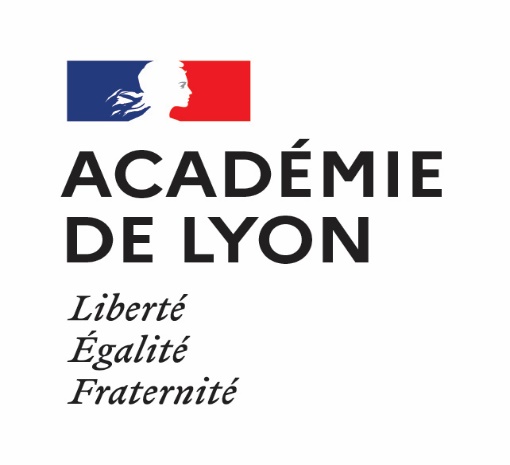 SITUATION FAMILIALE* Coordonnées nécessaires pour un meilleur traitement de votre dossier.Nombre d’enfants à loger   Âges :   Naissances à venir :Autre(s) personne(s) à charge :         Statut du co-demandeur :   Conjoint(e)    Autre :Situation de logement actuelle : Locataire  Propriétaire  Hébergé(e)  À l’hôtel  Sans domicileSITUATION PROFESSIONNELLERevenu fiscal de référence	€				    	      	€Loyer ou échéance de 
prêt immobilier actuel(le)		€/mois				     	€/moisPRECISIONS PARTICULIERES A VOTRE DEMANDECRITÈRES DU LOGEMENT SOUHAITÉÊtes-vous véhiculé(e) ?   oui     non Date d’emménagement souhaitée : Durée du séjour si connu : du : au Budget envisagé (charges comprises) :  € par moisDisposez-vous d’une solution d’hébergement provisoire ?   oui     nonDÉCLARATION OBLIGATOIRELe(s) soussigné(s) certifie(nt) l’exactitude de tous les renseignements figurant dans la présente.Fait à          le 	Signature du demandeur 	Signature du co-demandeur 	(précédée de la mention «Lu et approuvé»)	(précédée de la mention «Lu et approuvé»)LISTE DES PIÈCES À FOURNIR (EN COPIE INTÉGRALE) joindre impérativement l’attestation d’enregistrement de demande de logement social Au cours de l’étude du dossier par CDC Habitat, un complément de renseignements et de pièces justificatives pourra vous être demandé.PROTECTION DES DONNEES PERSONNELLES : Conformément au règlement général de la protection des données du 27 avril 2016, les données recueillies via cette application sont destinées aux services en charge du dossier logement. Les bases légales sont le consentement des personnes et l’intérêt légitime de l’employeur. Les données sont recueillies à minima pour l'examen des candidatures. Vos données sont conservées pendant la durée de l’année scolaire et supprimées à la rentrée scolaire suivante. Si votre candidature n'est pas retenue, vos données seront supprimées à la rentrée scolaire N+1. Pour exercer vos droits d'accès et de modification sur ces données, envoyer un courrier électronique à l'adresse suivante : dpd@ac-lyon.fr .Conformément au règlement général sur la protection des données et à la Loi Informatique et Libertés modifiée, vous disposez d'un droit d'accès, de rectification, d’effacement, d'opposition et de limitation sur vos données. Pour exercer ces droits, vous pouvez contacter le délégué à la protection des données de l’académie. Courrier postal : Délégué à la Protection des Données, 92, rue de Marseille, 69007 Lyon . En cas de difficultés, vous pouvez également saisir la commission nationale de l’informatique et des libertés (CNIL) d’une réclamation.Numéro unique d’enregistrement de demande de logement social du demandeur ( NUD ) N°  DEMANDEURCO-DEMANDEURCivilitéMme              M. Mme            M.NomNom de naissancePrénomDate de naissanceLieu de naissanceDépartement/Pays de naissanceTéléphone domicileTéléphone professionnelTéléphone portable*Adresse e-mail*Adresse actuelleDEMANDEURCO-DEMANDEUREtablisement(s) ou service(s) d’affectationAdresse du(des) lieu(x) d’affectationSituation StatutaireTitulaireCorps :CDI   CDDAutre :  TitulaireCorps :CDI   CDDAutre :  Date d’embauche dans l’académie :Date de fin de contrat :Intitulé du poste ou de la fonction :SITUATION FINANCIEREDEMANDEURCO-DEMANDEURCO-DEMANDEURSalaire net mensuelPrestations familiales  € /mois   € / mois €  / mois € / moisSalaire net mensuelPrestations familiales  € /mois   € / mois €  / mois € / moisAutres revenus ou aides..................................................... € /mois € / mois € / moisDÉPARTEMENTS OU COMMUNES SOUHAITÉ(E)S(à titre indicatif) pour Lyon préciser le ou les arrondissement(s)DÉPARTEMENTS OU COMMUNES SOUHAITÉ(E)S(à titre indicatif) pour Lyon préciser le ou les arrondissement(s)1er choix : 4ème choix : 2ème choix : 5ème choix : 3ème choix  : 6ème choix : 